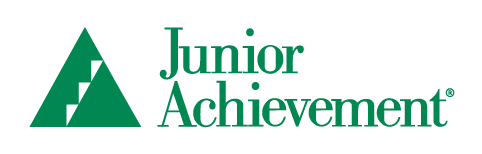 JUNIOR ACHIEVEMENT OF ARIZONA, INC.FINANCE AND AUDIT COMMITTEE (FAC) MEETINGOCTOBER 1, 202011:30 AM – 1:00 PM MeetingVideoconference at https://zoom.us/ Select the Join a Meeting option; Meeting ID  2301452167OR Teleconference at 669-900-6833; Meeting ID  2301452167In case of difficulty connecting via teleconference during the meeting, please text 602-291-8483AGENDA11:30 AMCall to Order of the FACKaren Quick11:31 AMApproval of 9.10.20 FAC Meeting Minutes (vote)Karen Quick11:35 AMPresentation of Audit (vote)Jackie Eckman, CliftonLarsonAllen12:15 PMFinancial StatementsPeriod ending 8/31/20 (vote)Katherine Cecala12:25 PMRFPs Banking & Investments UpdatesKatherine Cecala12:30 PMPresident’s Report Katherine Cecala12:40 PMAdjournment of FACKaren Quick